Errors found while checking this document as HTML 4.01 Transitional!Inizio moduloThe W3C CSS validator is developed with assistance from the Mozilla Foundation, and supported by community donations.
Donate and help us build better tools for a better web.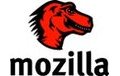 Options Help on the options is available. Fine modulo↑ TopValidation Output: 15 Errors Line 19, Column 12: there is no attribute "HEIGHT" 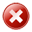 <tr height="11">✉ You have used the attribute named above in your document, but the document type you are using does not support that attribute for this element. This error is often caused by incorrect use of the "Strict" document type with a document that uses frames (e.g. you must use the "Transitional" document type to get the "target" attribute), or by using vendor proprietary extensions such as "marginheight" (this is usually fixed by using CSS to achieve the desired effect instead). This error may also result if the element itself is not supported in the document type you are using, as an undefined element will have no supported attributes; in this case, see the element-undefined error message for further information. How to fix: check the spelling and case of the element and attribute, (Remember XHTML is all lower-case) and/or check that they are both allowed in the chosen document type, and/or use CSS instead of this attribute. If you received this error when using the <embed> element to incorporate flash media in a Web page, see the FAQ item on valid flash. Line 37, Column 35: document type does not allow element "DIV" here; missing one of "APPLET", "OBJECT", "MAP", "IFRAME", "BUTTON" start-tag <div id="google_translate_element"></div>✉ The mentioned element is not allowed to appear in the context in which you've placed it; the other mentioned elements are the only ones that are both allowed there and can contain the element mentioned. This might mean that you need a containing element, or possibly that you've forgotten to close a previous element. One possible cause for this message is that you have attempted to put a block-level element (such as "<p>" or "<table>") inside an inline element (such as "<a>", "<span>", or "<font>"). Line 38, Column 8: required attribute "TYPE" not specified <script>✉ The attribute given above is required for an element that you've used, but you have omitted it. For instance, in most HTML and XHTML document types the "type" attribute is required on the "script" element and the "alt" attribute is required for the "img" element. Typical values for type are type="text/css" for <style> and type="text/javascript" for <script>. Line 46, Column 95: required attribute "TYPE" not specified ….google.com/translate_a/element.js?cb=googleTranslateElementInit"></script><br>✉ The attribute given above is required for an element that you've used, but you have omitted it. For instance, in most HTML and XHTML document types the "type" attribute is required on the "script" element and the "alt" attribute is required for the "img" element. Typical values for type are type="text/css" for <style> and type="text/javascript" for <script>. Line 163, Column 10: ID "TITLE" already defined <div id="title" style="margin-top: 4px; font-weight: bold;">✉ An "id" is a unique identifier. Each time this attribute is used in a document it must have a different value. If you are using this attribute as a hook for style sheets it may be more appropriate to use classes (which group elements) than id (which are used to identify exactly one element). Line 124, Column 10: ID "TITLE" first defined here 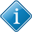 <div id="title"><small>連Line 165, Column 95: ID "TITLE" already defined …t: normal; font-style: italic; background-color: rgb(57, 82, 165);" id="title">✉ An "id" is a unique identifier. Each time this attribute is used in a document it must have a different value. If you are using this attribute as a hook for style sheets it may be more appropriate to use classes (which group elements) than id (which are used to identify exactly one element). Line 124, Column 10: ID "TITLE" first defined here <div id="title"><small>連Line 194, Column 10: ID "TITLE" already defined <div id="title"><small><a class="cook-back" href="./00_news/news_corsinuovi_01.…✉ An "id" is a unique identifier. Each time this attribute is used in a document it must have a different value. If you are using this attribute as a hook for style sheets it may be more appropriate to use classes (which group elements) than id (which are used to identify exactly one element). Line 124, Column 10: ID "TITLE" first defined here <div id="title"><small>連Line 212, Column 10: ID "TITLE" already defined <div id="title"><small><a class="bunka-back" href="./00_news/news_speciale.html…✉ An "id" is a unique identifier. Each time this attribute is used in a document it must have a different value. If you are using this attribute as a hook for style sheets it may be more appropriate to use classes (which group elements) than id (which are used to identify exactly one element). Line 124, Column 10: ID "TITLE" first defined here <div id="title"><small>連Line 225, Column 10: ID "TITLE" already defined <div id="title"><small><a class="cafe-back" href="./00_news/news_caffecellini.h…✉ An "id" is a unique identifier. Each time this attribute is used in a document it must have a different value. If you are using this attribute as a hook for style sheets it may be more appropriate to use classes (which group elements) than id (which are used to identify exactly one element). Line 124, Column 10: ID "TITLE" first defined here <div id="title"><small>連Line 239, Column 10: ID "TITLE" already defined <div id="title"><small><a class="pict-back" href="./05_fresco/fresco.html">✉ An "id" is a unique identifier. Each time this attribute is used in a document it must have a different value. If you are using this attribute as a hook for style sheets it may be more appropriate to use classes (which group elements) than id (which are used to identify exactly one element). Line 124, Column 10: ID "TITLE" first defined here <div id="title"><small>連Line 252, Column 10: ID "TITLE" already defined <div id="title">✉ An "id" is a unique identifier. Each time this attribute is used in a document it must have a different value. If you are using this attribute as a hook for style sheets it may be more appropriate to use classes (which group elements) than id (which are used to identify exactly one element). Line 124, Column 10: ID "TITLE" first defined here <div id="title"><small>連Line 261, Column 10: ID "TITLE" already defined <div id="title"><small><a class="def-back" href="./f_viaggio/viaggio_top.html">…✉ An "id" is a unique identifier. Each time this attribute is used in a document it must have a different value. If you are using this attribute as a hook for style sheets it may be more appropriate to use classes (which group elements) than id (which are used to identify exactly one element). Line 124, Column 10: ID "TITLE" first defined here <div id="title"><small>連Line 273, Column 259: required attribute "TYPE" not specified …er=%23ffffff%7C3px%2C1px+solid+%23999999&amp;output=js"></script></small></div>✉ The attribute given above is required for an element that you've used, but you have omitted it. For instance, in most HTML and XHTML document types the "type" attribute is required on the "script" element and the "alt" attribute is required for the "img" element. Typical values for type are type="text/css" for <style> and type="text/javascript" for <script>. Line 277, Column 257: required attribute "ALT" not specified …-visite-gratis.com/img.gif" border="0"><a id="poweredPR" href="http://www.seou…✉ The attribute given above is required for an element that you've used, but you have omitted it. For instance, in most HTML and XHTML document types the "type" attribute is required on the "script" element and the "alt" attribute is required for the "img" element. Typical values for type are type="text/css" for <style> and type="text/javascript" for <script>. Line 277, Column 409: required attribute "ALT" not specified …m/img/pr_image/loading.gif" border="0"></a><a href="http://www.googlerank.it/"…✉ The attribute given above is required for an element that you've used, but you have omitted it. For instance, in most HTML and XHTML document types the "type" attribute is required on the "script" element and the "alt" attribute is required for the "img" element. Typical values for type are type="text/css" for <style> and type="text/javascript" for <script>. Result:15 Errors 15 Errors Address:Encoding:shift_jisDoctype:HTML 4.01 TransitionalRoot Element:htmlhtmlShow SourceShow OutlineList Messages Sequentially Group Error Messages by TypeValidate error pagesVerbose OutputClean up Markup with HTML Tidy